ЗаключениеКонтрольно-счётной палаты Дубровского районана отчет об исполнении бюджета Сергеевского сельского поселения Дубровского муниципального района Брянской областиза 1 полугодие 2021 годаДубровка 20211. Общие положения.Заключение Контрольно-счетной палаты Дубровского района на отчет об исполнении бюджета за 1 полугодие 2021 года (далее – Заключение Контрольно-счетной палаты) подготовлено в соответствии со статьей 264.2 Бюджетного кодекса Российской Федерации, Положением о Контрольно-счётной палате Дубровского района, Стандартом внешнего муниципального финансового контроля 102 «Проведение оперативного контроля за ходом исполнения  решений о бюджете муниципального образования «Дубровский район» на текущий финансовый год и плановый период», пунктом 1.8 плана работ Контрольно-счётной палаты Дубровского района на 2021 год.Заключение Контрольно-счетной палаты оформлено по результатам оперативного анализа и контроля за организацией исполнения бюджета в 2021 году, отчетности об исполнении бюджета за 1 полугодие 2021 года. Отчет об исполнении бюджета за 1 полугодие 2021 года утвержден постановлением Сергеевской сельской администрации от 16.07.2021 №14 и представлен в Контрольно-счетную палату Дубровского района 16 июля 2021 года, что соответствует сроку представления ежеквартальной отчетности, установленному решением Сергеевского сельского Совета народных депутатов от 18.12.2020 года № 59 «О бюджете Сергеевского сельского поселения Дубровского муниципального района Брянской области на 2021 год и на плановый период 2022 и 2023 годов».Показатели бюджета Сергеевского сельского поселения Дубровского муниципального района Брянской области на 2021 год и на плановый период 2022 и 2023 годов утверждены по доходам в объеме 1326,8 тыс. рублей, по расходам – 1326,8 тыс. рублей, сбалансированным.В течение отчетного периода в решение 3 раз вносились изменения, объем дефицита изменялся один раз.С учетом изменений бюджет на 2021 год утвержден по доходам в объеме 1446,8 тыс. рублей, по расходам – 1469,7 тыс. рублей, дефицит бюджета утвержден в объеме 22,9 тыс. рублей. Источником финансирования дефицита бюджета утверждены имеющиеся остатки средств на счете бюджета. По итогам 1 полугодия 2021 года бюджет исполнен по доходам в сумме 583,3 тыс. рублей, или 40,3% к прогнозным показателям, по расходам – 596,5 тыс.  рублей, или 40,6% к утвержденным расходам и к годовым назначениям сводной бюджетной росписи, с дефицитом в сумме 13,2 тыс. рублей.В структуре доходов бюджета удельный вес собственных доходов составил 10,1%, что выше уровня соответствующего периода прошлого года на 2,8 процентного пункта. На долю безвозмездных поступлений приходится 89,9 % общего объема доходной части областного бюджета.2. Анализ исполнения доходов бюджета.Доходная часть бюджета за 1 полугодие 2021 года исполнена в сумме 583,3 тыс. рублей, или на 40,3 % к годовому прогнозу поступлений. По сравнению с соответствующим уровнем прошлого года доходы увеличились на 12,5 тыс. рублей, или на 2,2 процента. В структуре доходов бюджета удельный вес собственных доходов составил 10,1 процента. На долю безвозмездный поступлений приходится 89,9 процентов. Налоговые и неналоговые доходы бюджета в сравнении с аналогичным периодом прошлого года увеличились на 40,8 процента или на 17,1 тыс. рублей, объем безвозмездных поступлений снизился на 0,9 % или 4,6 тыс. рублей.Поступление налоговых и неналоговых доходов (далее – собственных доходов) сложилось в сумме 59,0 тыс. рублей, или 8,4 процента к утвержденному годовому плану.	Налоговые доходы бюджетаВ 1 полугодии 2021 года в структуре собственных доходов бюджета на долю налоговых доходов приходится 100,0 процента. В абсолютном выражении поступления в бюджет составили 59,0 тыс. рублей, или 21,2% годовых прогнозных назначений. К соответствующему периоду 2020 года увеличение поступлений составило 40,8 процента. Основным налогом, которым сформирована доходная часть бюджета в 1 полугодии 2021 года, являются земельный налог. На его долю приходится 85,6% поступивших налоговых доходов.Налог на доходы физических лиц (НДФЛ) поступил в бюджет в сумме 1,7 тыс. рублей, годовые плановые назначения исполнены на 56,7 процента. В структуре налоговых доходов на долю НДФЛ приходится 2,9%, что ниже уровня прошлого года на 0,2 процентного пункта.На долю налога на имущество физических лиц приходится 11,5 процентов налоговых доходов. Объем поступлений составил 6,8 тыс. рублей, или 45,3 процента годовых плановых назначений.  Земельный налог поступил в сумме 50,5 тыс. рублей. Годовые плановые назначения исполнены на 19,4 процента. Удельный вес в структуре налоговых доходов составляет 85,6 процента.  Увеличение к уровню аналогичным периодом прошлого года составляет 26,2 процента.Неналоговые доходы бюджетаВ 1 полугодии 2021 года в структуре собственных доходов бюджета на долю неналоговых доходов утверждено 60,5 процента, из них: доходы от продажи земельных участков. Исполнение неналоговых доходов в 1 полугодии не осуществлялось.Безвозмездные поступленияЗа 1 полугодие 2021 года кассовое исполнение безвозмездных поступлений составило 524,3 тыс. рублей, или 70,6% утвержденных годовых назначений. По сравнению с аналогичным периодом 2020 года общий объем безвозмездных поступлений снизился на 0,9%, или на 4,6 тыс. рублей.Данный доходных источник образован межбюджетными трансфертами в форме дотаций, субвенций, иных межбюджетных трансфертов.Наибольший объем в структуре утвержденных безвозмездных поступлений занимают дотации – 88,4 процента. Объем полученных дотаций за 1 полугодие 2021 года составил 463,5 тыс. рублей, или 72,5% утвержденных плановых назначений и 97,9% к уровню аналогичного периода 2020 года. Дотации поступили на выравнивание бюджетной обеспеченности в сумме 62,5 тыс. рублей, на сбалансированность – 401,0 тыс. рублей.Субвенции за отчетный период поступили в сумме 45,8 тыс. рублей, что составило 51,6% годового плана и 113,4% к уровню аналогичного периода 2020 года. Кассовое исполнение межбюджетных трансфертов сложилось в сумме 15,0 тыс. рублей, что составляет 100,0% годовых плановых назначений и 100,0% к уровню поступлений за 1 полугодие 2020 года.Администрирование налоговых, неналоговых доходов за 1 полугодие 2021 года осуществляла Сергеевская сельская администрация. Администрирование безвозмездных поступлений осуществлял 1 администратор доходов:- органов муниципальной власти Дубровского района – (902) Финансовое управление администрации дубровского района; Сведения о поступлении доходов за 1 полугодие 2021 года представлены в таблице.(тыс. рублей)3. Анализ исполнения расходов бюджета.Объем расходов бюджета на 2021 год, утвержденный решением Сергеевского сельского Совета народных депутатов от 18.12.2020 года № 59 «О бюджете Сергеевского сельского поселения Дубровского муниципального района Брянской области на 2021 год и на плановый период 2022 и 2023 годов» (в редакции от 17.02.2021 №61, от 30.04.2021 №62, от 25.05.2021 №65).Объем расходов, утвержденный уточненной сводной бюджетной росписью на 1 июля 2021 года, составил 1469,8 тыс. рублей, что составляет 100,0% утвержденных решением. Исполнение расходов бюджета за 1 полугодие 2021 года составило 596,5 тыс. рублей, что соответствует 40,6% объемов уточненной бюджетной росписи. К уровню расходов аналогичного периода прошлого года отмечено увеличение на 54,8 процента.Информация об исполнении расходов бюджета представлена в таблице.Тыс. рублей                                                                                                                                                                 Исполнение расходов бюджета за 1 полугодие 2021 года осуществлялось по 4 разделам бюджетной классификации, 100% исполнение расходов бюджета приходятся на раздел «Культура-кинематография» – 15,0 тыс. рублей. Низкий уровень исполнения бюджетных ассигнований отмечен по разделу 05 «Жилищно-коммунальное хозяйство» - 8,7 процента.По разделу 01 «Общегосударственные вопросы» за 1 полугодие 2021 года исполнение расходов составило 534,2 тыс. рублей, или 43,3% утвержденных сводной бюджетной росписью расходов. Доля расходов по разделу в общей структуре расходов бюджета составила 89,6 процента. К соответствующему периоду 2020 года расходы увеличились на 13,8 процента.По разделу 02 «Национальная оборона» расходы бюджета за 1 полугодие 2021 года сложились в сумме 36,0 тыс. рублей, или 40,5 % объема расходов, предусмотренных уточненной бюджетной росписью. К аналогичному периоду 2020 года расходы снизились на 10,9 процента. Удельный вес расходов по разделу в общей структуре расходов бюджета составил 6,0 процента. Структура раздела представлена одним подразделом 02 03 «Мобилизационная и вневойсковая подготовка». Средства направлены на осуществление полномочий сельскими поселениями по первичному воинскому учету на территориях, где отсутствуют военные комиссариаты.По разделу 03 «Национальная безопасность и правоохранительная деятельность» расходы бюджета за 1 полугодие 2021 года утверждены в сумме 1,5 тыс. рублей, расходы бюджета за 1 полугодие 2021 года не осуществлялись.По разделу 05 «Жилищно-коммунальное хозяйство» расходы бюджета за 1 полугодие 2021 года составили 11,3 тыс. рублей, или 8,7% объема расходов, предусмотренных уточненной бюджетной росписью на год. Объем расходов к аналогичному периоду 2020 года снизился на 72,8 процента. Доля расходов раздела в общей структуре расходов составляет 1,9 процента.По разделу 08 «Культура, кинематография» кассовое исполнение за 1 полугодие 2021 года составляет 100,0 процента, или 15,0 тыс. рублей. Согласно приложению к решению 18.12.2020 года № 59 «О бюджете Сергеевского сельского поселения Дубровского муниципального района Брянской области на 2021 год и на плановый период 2022 и 2023 годов» (в редакции от 17.02.2021 №61, от 30.04.2021 №62, от 25.05.2021 №65) утверждено распределение расходов бюджета по целевым статьям (государственным программам и непрограммным направлениям деятельности), группам и подгруппам видов расходов на 2021 год и на плановый период 2022 и 2023 годов. Программная структура расходов бюджета сформирована на основе 1 муниципальной программы.Общий объем финансирования муниципальной программы в соответствии с решением о бюджете на 2021 год утвержден в сумме 1466,8 тыс. рублей, что составляет 100,0 % от утвержденного сводной бюджетной росписью общего объема расходов бюджета.Исполнение бюджета в 1 полугодии 2021 года осуществлялось в рамках реализации 1 муниципальной программы. Расходы бюджета на реализацию муниципальной программы в 1 полугодии 2021 года составили 596,5 тыс. рублей, или 40,7 % утвержденного объема.Информация об исполнении расходов в разрезе муниципальных программ представлена в таблице.(тыс.рублей)Ответственным исполнителем муниципальной программы «Реализация отдельных полномочий Сергеевского сельского поселения Дубровского муниципального района Брянской области на 2021 - 2023 годов» является Сергеевская сельская администрация.Кассовое исполнение расходов муниципальной программы за 1 полугодие 2021 года составило 596,5 тыс. рублей, или 40,7 % годовых плановых назначений.В рамках непрограммной деятельности бюджета за 1 полугодие 2021 года расходы запланированы в сумме 3,0 тыс. рублей.  Дефицит (профицит) бюджета и источники внутреннего финансирования дефицита бюджетаПервоначально бюджет на 2021 год утвержден сбалансирований, по доходам и расходам. В отчетном периоде внесены изменения, дефицит утвержден в сумме 22,9 тыс. рублей. В состав источников внутреннего финансирования дефицита бюджета включены остатки средств на счетах по учету средств бюджета.ВыводыЗаключение Контрольно-счетной палаты Дубровского района на отчет об исполнении бюджета за 1 полугодие 2021 года подготовлено в соответствии со статьей 264.2 Бюджетного кодекса Российской Федерации, Положением о Контрольно-счётной палате Дубровского района, Стандартом внешнего муниципального финансового контроля 102 «Проведение оперативного контроля за ходом исполнения  решений о бюджете муниципального образования «Дубровский район» на текущий финансовый год и плановый период», пунктом 1.8 плана работ Контрольно-счётной палаты Дубровского района на 2021 год.Заключение Контрольно-счетной палаты оформлено по результатам оперативного анализа и контроля за организацией исполнения бюджета в 2021 году, отчетности об исполнении бюджета за 1 полугодие 2021 года. Отчет об исполнении бюджета за 1 полугодие 2021 года утвержден постановлением Сергеевской сельской администрации от 16.07.2021 № 14 и представлен в Контрольно-счетную палату Дубровского района 16 июля 2021 года, что соответствует сроку представления ежеквартальной отчетности, установленному решением Сергеевского сельского Совета народных депутатов от 18.12.2020 года № 59 «О бюджете Сергеевского сельского поселения Дубровского муниципального района Брянской области на 2021 год и на плановый период 2022 и 2023 годов».По итогам 1 полугодия 2021 года бюджет исполнен по доходам в сумме 583,3 тыс. рублей, или 40,3% к прогнозным показателям, по расходам – 596,5 тыс.  рублей, или 40,6% к утвержденным расходам и к годовым назначениям сводной бюджетной росписи, с дефицитом в сумме 13,2 тыс. рублей.ПредложенияНаправить заключение Контрольно-счетной палаты Дубровского района на отчет об исполнении бюджета Сергеевского сельского поселения Дубровского муниципального района Брянской области за 1 полугодие 2021 года председателю Сергеевского сельского Совета народных депутатов с предложениями: главному администратору доходов бюджета проанализировать прогнозируемый годовой объем администрируемых доходов бюджета в целях их корректировки, если такие имеются;главному распорядителю средств бюджета принять меры по своевременному исполнению мероприятий муниципальных программ в целях достижения запланированных результатов и показателей. И.о председателя 					Н.А. Дороденкова НаименованиеИсполнено1 полугодие 2020 Утвержденона2021Уточнено на 2021 Исполнено1 полугодие 2021% исполненияНалоговые и неналоговые  доходы,  всего:41,9398,0704,059,08,4налоговые доходы:41,9278,0278,059,021,2- НДФЛ1,33,03,01,756,7- Налог на имущество 0,615,015,06,845,3- Земельный налог40,0260,0260,050,519,4неналоговые доходы:0,0120,0426,00,00,0- Доходы от продажи земельных участков0,0120,0426,00,00,0Безвозмездные поступления:528,9928,8742,8524,370,6- дотации:473,5825,0639,0463,072,5на выравнивание45,5125,0125,062,550,0на сбалансированность428,0700,0514,0401,078,0- субвенции:40,488,888,845,851,6на осуществление первичного воинского учета40,488,888,845,851,6- межбюджетные трансферты15,015,015,015,0100,0Итого570,81326,81446,8583,340,3НаименованиеРазделИсполнено1 полугодие2020Утверждено на 2021Уточненона 2021Исполнено1 полугодие 2021% исполненияОбщегосударственные вопросы01469,51141,51234,5534,243,3Национальная оборона0240,488,888,836,040,5Национальная безопасность и правоохранительная деятельность030,01,51,50,00,0Жилищно-коммунальное хозяйство0541,580,0130,011,38,7Культура, кинематография0815,015,015,015,0100,0Итого385,41326,81469,8596,540,6Наименование мероприятийУтверждено 2021Уточнено 2021Исполнено  1 полугодие 2021 % исп.Муниципальная  программа Реализация отдельных полномочий Сергеевского сельского поселения Дубровского муниципального района Брянской области на 2021 - 2023 годов1323,81466,8596,540,7средства областного бюджета88,888,836,040,5Обеспечение мобилизационной подготовки88,888,836,040,5средства местного бюджета1235,01378,0560,540,7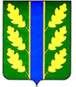 